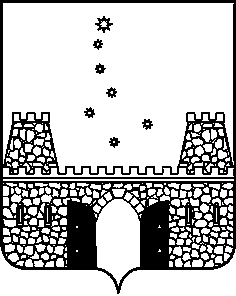 ПОСТАНОВЛЕНИЕАДМИНИСТРАЦИИ МУНИЦИПАЛЬНОГО ОБРАЗОВАНИЯ СТАРОМИНСКИЙ РАЙОН от _______________                                                                             №_________ст - ца СтароминскаяОб утверждении Программы профилактики рисков причинения вреда охраняемым законом ценностям в сфере муниципального земельного контроля на 2022 годВ соответствии с Конституцией Российской Федерации, Земельным кодексом Российской Федерации, Федеральным законом от 31 июля 2020 года № 248-ФЗ «О государственном (надзоре) и муниципальном контроле в Российской Федерации», постановлением Правительства РФ от                          25 июня 2021 года № 990 «Об утверждении Правил разработки и утверждения контрольными (надзорными) органами программы профилактики рисков причинения вреда (ущерба) охраняемым законом ценностям», руководствуясь статьей 31 Устава муниципального образования Староминский район,                               п о с т а н о в л я ю:1. Утвердить Программу профилактики рисков причинения вреда охраняемым законом ценностям в сфере муниципального земельного контроля на 2022 год (приложение).2. Исполняющему обязанности заведующего сектором муниципального контроля управления имущественных отношений администрации муниципального образования Староминский район Устинской Елене Александровне обеспечить размещение настоящего постановления на официальном сайте администрации муниципального образования Староминский район в информационно-телекоммуникационной сети «Интернет».3. Контроль за выполнением настоящего постановления возложить на заместителя главы муниципального образования, начальника управления сельского хозяйства администрации муниципального образования Староминский район В.А. Гавриш.4.  Постановление вступает в силу со дня его обнародования.Глава муниципального образованияСтароминский район							                  В.В. ГорбПрограмма профилактики рисков причинения вреда охраняемым законом ценностям в сфере муниципального земельного контроля на 2022 годПАСПОРТ	Социальный эффект профилактики нарушений обязательных требований заключается в исключении избыточного административного давления на подконтрольные субъекты и конструктивного сотрудничества с подконтрольными субъектами в постоянном режиме по вопросам соблюдения обязательных требований земельного и градостроительного законодательства.	Экономический эффект от реализованных мероприятий заключается в минимизации ресурсных затрат всех участников контрольно-надзорной деятельности за счет снижения административного давления на подконтрольные субъекты; снижение количества зафиксированных нарушений обязательных требований; увеличение числа подконтрольных субъектов, включенных в категорию низкого риска и освобожденных от проверок. Раздел 1. Анализ текущего состояния осуществления муниципального земельного контроля, описание текущего уровня развития профилактической деятельности контрольного органа, характеристика проблем, на решение которых направлена программа профилактики рисков причинения вреда	Настоящая Программа устанавливает порядок проведения профилактических мероприятий, направленных на предупреждение нарушений обязательных требований, соблюдение которых оценивается в рамках исполнения функции осуществления муниципального земельного контроля на территории муниципального образования Староминский район.	Муниципальный земельный контроль осуществляется сектором муниципального контроля управления имущественных отношений администрации муниципального образования Староминский район (далее – контрольный орган) в отношении расположенных в границах сельских поселений Староминского района объектов земельных отношений независимо от ведомственной принадлежности и формы собственности. 	В рамках муниципального земельного контроля должностное лицо осуществляет деятельность по контролю в соответствии с пунктом 1 статьи 72 Земельного кодекса Российской Федерации за соблюдением органами государственной власти, органа местного самоуправления, юридическими лицами, индивидуальными предпринимателями, гражданами в отношении объектов земельных отношений, требований законодательства Российской Федерации, законодательства Краснодарского края и муниципальных правовых актов в отношении объектов земельных отношений, за нарушение которых предусмотрена административная и иная ответственность.	Объектами профилактических мероприятий при осуществлении муниципального земельного контроля являются юридические лица, индивидуальные предприниматели, граждане (подконтрольные субъекты).Для целей настоящей Программы используются следующие основные понятия:Профилактическое мероприятие – мероприятие, проводимое контрольным органом в целях предупреждения возможного нарушения контролируемыми лицами обязательных требований, направленное на снижение рисков причинения ущерба охраняемым законом ценностям и отвечающее следующим признакам:реализация контрольным органом в отношении неопределенного круга лиц или в отношении конкретных подконтрольных субъектов;отсутствие принуждения и рекомендательный характер для контролируемых лиц;отсутствие неблагоприятных последствий (взыскание ущерба, выдача предписаний, привлечение к ответственности) для контролируемых лиц, в отношении которых они реализуются;направленность на выявление конкретных причин и факторов несоблюдения обязательных требований;охраняемые законом ценности – права, свободы и законные интересы граждан и организаций.Проанализировав итоги осуществленных проверок, можно констатировать, что основными нарушениями законодательства являются:1) использование земельных участков, предоставленных гражданам, юридическим лицам и индивидуальным предпринимателям не в соответствии с условиями, установленными правовыми актами о предоставлении земельных участков, правовым режимом использования земель, а также договорами аренды земельных участков, договорами безвозмездного пользования земельными участками;2) не соблюдение установленных требований о недопущении и исключении самовольного строительства и самовольного занятия земельных участков или использования их без оформленных в установленном порядке правоустанавливающих документов;3) использованием земельных участков не по целевому назначению в соответствии с их принадлежностью к той или иной категории земель и установленным видом разрешенного использования, неиспользованием земельного участка, предназначенного для сельскохозяйственного производства либо жилищного и иного строительства в указанных целях в течение срока, установленного федеральным законом;4) не соблюдение Правил землепользования и застройки на территории поселений Староминского района.При осуществлении муниципального земельного контроля контрольный орган проводит следующие профилактические мероприятия:1) информирование;2) консультирование;3) объявление предостережения;4) профилактический визит.Должностные лица контрольного органа при проведении профилактических мероприятий осуществляют взаимодействие с гражданами, организациями только в случаях, установленных федеральным законодательством. При этом профилактические мероприятия, в ходе которых осуществляется взаимодействие с контролируемыми лицами, проводятся только с согласия данных контролируемых лиц либо по их инициативе.Основной проблемой в поднадзорной сфере ведения, на решения которой направлена Программа, является низкий уровень знания подконтрольными субъектами в части требований, предъявляемых к ним законодательством Российской Федерации в отношении объектов земельных отношений.Пути решения проблем:повышение уровня правосознания подконтрольных субъектов, а также формирование ответственного отношения к исполнению своих правовых обязанностей;обеспечение достаточного контроля со стороны руководителей подконтрольных субъектов за исполнением должностных обязанностей сотрудниками.Раздел 2. Цели и задачи реализации программы профилактикиЦелями проведения профилактических мероприятий являются:1) предотвращение рисков причинения вреда охраняемым законом ценностям;2) предупреждение нарушений контролируемыми лицами обязательных требований, включая устранение причин, факторов и условий, способствующих возможному нарушению обязательных требований земельного и градостроительного законодательства; 3) повышение открытости и прозрачности деятельности контрольного органа при осуществлении муниципального земельного контроля;4) снижение административной нагрузки на субъекты контроля;5) создание инфраструктуры профилактики рисков причинения вреда охраняемым законом ценностям;6) повышение эффективности контрольно-надзорной деятельности. Задачи проведения профилактических мероприятий:1) выявление причин, факторов и условий, способствующих нарушению обязательных требований земельного и градостроительного законодательства, определение способов устранения или снижения рисков их возникновения;2) принятие мер по предупреждению нарушений контролируемыми лицами обязательных требований;3) повышение уровня правовой грамотности подконтрольных субъектов, в том числе путем обеспечения доступности информации об обязательных требованиях и необходимых мерах по их исполнению;4) устранение причин, факторов и условий, способствующих возможному причинению вреда охраняемым законом ценностям и нарушению обязательных требований;5) установление и оценка зависимости видов, форм и интенсивности профилактических мероприятий от особенностей конкретных подконтрольных субъектов, проведение профилактических мероприятий с учетом данных факторов;6) определение перечня видов и сбор статистических данных, необходимых для организации профилактической работы;7) создание системы консультирования подконтрольных субъектов.Раздел 3. Перечень профилактических мероприятий в отношении контролируемых лиц, сроки (периодичность) их проведения, направленных на достижение целей и задач программыРаздел 4. Ресурсное обеспечение ПрограммыРесурсное обеспечение программы включает в себя кадровое и информационно-аналитическое обеспечение ее реализации.Муниципальный земельный контроль осуществляют сектором муниципального земельного контроля управления имущественных отношений администрации муниципального образования Староминский район, 1 человек, укомплектованность штата – 100%. Информационно-аналитическое обеспечение реализации Программы осуществляется с использованием официального сайта муниципального образования Староминский район район в сети «Интернет». Финансовое обеспечение реализации Программы осуществляется в рамках финансирования мероприятий по осуществлению муниципального земельного контроля.Раздел 6. Показатели результативности и эффективности программы профилактикиОсновным механизмом оценки эффективности и результативности профилактических мероприятий являются:- оценка снижения количества нарушений юридическими лицами, индивидуальными предпринимателями, гражданами обязательных требований действующего законодательства;- повышение уровня информированности;- во взаимодействии с гражданами и организациями выявление нарушений муниципальных правовых актов и оперативное применение мер ответственности к допустившим нарушения;- оценка увеличения доли законопослушных  подконтрольных субъектов;- анализ развития системы профилактических мероприятий;- анализ эффективности внедрения различных способов профилактики;- оценка повышения «прозрачности» деятельности администрации.Исполняющий обязанности начальникауправления имущественных отношенийадминистрации муниципального образованияСтароминский район                                                                           Ю.А. ТрухановПРИЛОЖЕНИЕУТВЕРЖДЕНОПостановлением администрации муниципального образования Староминский район       от ____________ № ______Наименование программыПрограмма профилактики рисков причинения вреда охраняемым законом ценностям в сфере муниципального земельного контроля на 2022 год (далее – Программа)Правовые основания разработки ПрограммыФедеральный закон от 31.07.2020 № 248-ФЗ) «О государственном контроле (надзоре) и муниципальном контроле в Российской Федерации»; Постановление Правительства РФ от 25.06.2021 № 990 «Об утверждении Правил разработки и утверждения контрольными (надзорными) органами программы профилактики рисков причинения вреда (ущерба) охраняемым законом ценностям»Разработчик ПрограммыУправление имущественных отношений администрации муниципального образования Староминский район (далее - Управление)Виды муниципального контроляМуниципальный земельный контрольЦели Программы- повышение прозрачности системы контрольно-надзорной деятельности при проведении мероприятий по муниципальному земельному контролю;- стимулирование добросовестного соблюдения обязательных требований всеми контролируемыми лицами;- устранение условий, причин и факторов, способных привести к нарушениям обязательных требований и (или) причинению вреда (ущерба) охраняемым законом ценностям;- создание условий для доведения обязательных требований до контролируемых лиц, повышение информированности о способах их соблюдения;- формирование модели социально ответственного, добросовестного, правового поведения юридических лиц, индивидуальных предпринимателей и граждан.Задачи Программы- установление и оценка зависимости видов, форм и интенсивности профилактических мероприятий от особенностей конкретных подконтрольных субъектов, проведение профилактических мероприятий с учетом данных факторов; - выявление причин, факторов и условий, способствующих причинению вреда охраняемым законом ценностям и нарушению обязательных требований, определение способов устранения или снижения рисков их возникновения;- устранение причин, факторов и условий, способствующих возможному причинению вреда охраняемым законом ценностям и нарушению обязательных требований;- определение перечня видов и сбор статистических данных, необходимых для организации профилактической работы;- создание системы консультирования подконтрольных субъектов. Сроки и этапы реализации Программы2022 год, без разделения на этапыИсточники финансированияВ рамках местного бюджетаОжидаемые конечные результаты реализации программы- снижение рисков причинения вреда охраняемым законом ценностям; увеличение доли законопослушных контролируемых лиц – развитие системы профилактических мероприятий;- внедрение различных способов профилактики;- обеспечение квалифицированной профилактической работы должностных лиц контрольного органа;- повышение прозрачности деятельности контрольного органа;- снижение издержек контрольной (надзорной) деятельности и административной нагрузки на контролируемых лиц;- повышение уровня правовой грамотности контролируемых лиц, в том числе путем обеспечения доступности информации об обязательных требованиях и необходимых мерах по их исполнению;- формирование единого понимания предмета контроля подконтрольными субъектами;- мотивация подконтрольных субъектов к добросовестному поведениюСтруктура программыПрограмма не предусматривает реализацию подпрограмм№ п/пНаименование мероприятия по профилактикеОтветственный исполнительСрок исполненияПримечание1Информирование контролируемых лиц по вопросам соблюдения обязательных требований, установленных муниципальными правовыми актами, посредством проведения разъяснительной работы, размещения информационных сообщений на официальном сайте администрации муниципального образования Староминский район в информационно-телекоммуникационной сети «Интернет» в разделе «Администрация», в подразделе «Управления и отделы», подраздел «Управления имущественных отношений», подраздел «Муниципальный земельный контроль» во вкладке «Информация о реализации мероприятий по профилактике нарушений и программы профилактики нарушений» Сектор муниципального контроляпостоянно в течении года (по мере необходимости)2Объявление предостереженияСектор муниципального контроляПри наличии сведений о готовящихся или возможных нарушениях обязательных требований, а также о непосредственных нарушениях обязательных требований, если указанные сведения не соответствуют утвержденным индикаторам риска нарушения обязательных требований3Консультирование по вопросам, связанным с организацией и осуществлением муниципального контроляСектор муниципального контроляПо обращениям контролируемых лиц и их представителейОсуществляется по телефону, посредством видео-конференц-связи, на личном приеме, в ходе проведения профилактического мероприятия, контрольного (надзорного) мероприятия4Профилактический визитСектор муниципального контроляОдин раз в год у 10 % организаций и индивидуальных предпринимателей5Ведение Перечня нормативных правовых актов, содержащих обязательные требования, соблюдение которых оценивается при проведении мероприятий по контролюСектор муниципального контроляПо мере внесения изменений в нормативные правовые акты6Обобщение практики осуществления муниципального земельного контроля и размещение на официальном сайте администрации муниципального образования Староминский район в информационно - телекоммуникационной сети «Интернет»в разделе «Администрация», в подразделе «Управления и отделы», подраздел «Управления имущественных отношений», подраздел «Муниципальный земельный контроль» соответствующих обобщений с указанием наиболее часто встречающихся случаев нарушений обязательных требований Сектор муниципального контроляНе реже одного раза в год